Publicado en Madrid el 28/09/2018 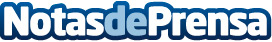 Nueva tienda Carlin en el C.C. Cuatro Caminos de A CoruñaLa franquicia suma una nueva franquicia en la capital coruñesa con el más amplio catálogo de papelería, ofimática, regalos y mucho másDatos de contacto:CarlinNota de prensa publicada en: https://www.notasdeprensa.es/nueva-tienda-carlin-en-el-c-c-cuatro-caminos Categorias: Franquicias Galicia Emprendedores Recursos humanos Consumo http://www.notasdeprensa.es